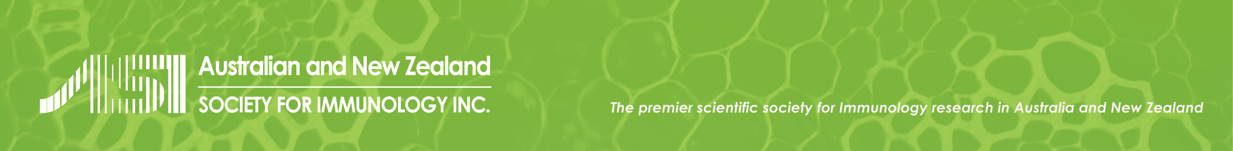 Please note - This application form is for carers to apply for support to attend the ASI annual meeting (both Carer’s Awards and WI Travel Award) or a non-ASI meeting (WI Travel Award only) as per the table below. Use this form to apply for a Carer’s Award (people of all genders) or WI Travel Award (women only).*This award is inclusive of cis and trans women and femme/feminine identifying gender queer and non-binary folks.InstructionsPlease refer to the Awards section of the ASI website for information on how these awards will be assessedEnter the information listed below. For YES/NO questions, delete as requiredRename the form to “LASTNAME_YYYY_WI_CARERS”, attach a CV, convert to pdf and submit in pdf format as per website instructions. Please do not scan and upload these forms.Personal Details
Title:Name:E-mail:Organisation Name:Organisation Address:Full or Part Time:Position:To which gender do you most identify: Brief description of current carer responsibilities:(For example, number of children and ages and/or nature of carer responsibilities)ASI MembershipMeeting and Abstract details (if applicable)Which meeting will be attended:Abstract title:Presentation Type: (oral/poster/not known)Provide details and value of other funding available to support your attendance at the conference: (e.g. institute scholarship, travel grant, supervisor)Application detailsPlease briefly outline why attendance at this meeting is important (maximum 250 words). Note: also indicate any other pre or post-conference activities that will be included with this travelPlease briefly outline how this award would assist you to attend this meeting (considering the aims of this award) (maximum 250 words)Please provide a draft budget below (up to AUD$1000) and an outline of how this will be used to contribute to care of your primary dependents to facilitate your attendance at the meeting: For example, in terms of childcare, this could include:Travel and accommodation costs for childrenTravel and accommodation costs for a companion to provide childcareTravel and accommodation costs for parents to support childcareBefore- or after-school care for children while the awardee is awayFormal childcare costs local to the conferenceAdditional days of formal childcare at home while awardees are travelingPlease note that similar costs could be requested for other forms of caregivingWe would appreciate if you could also highlight why your approach is the most practical and/or cost-effective approach for you and your family.NOTE: Please attach a short (1-3 pages) CV to the end of this application.Branch MeetingCarers Grant*Annual MeetingCarers Grant*Annual MeetingWomen’s InitiativeTravel Award*For:All gendersAll gendersWomenValue (AUD):Up to  $500Up to $1000Up to $1000Purpose:Branch Meeting attendanceAnnual Scientific Meeting attendanceAnnual Scientific Meeting or Non-ASI Meeting attendanceCovers:Additional childcare or caring expenses. Travel and accommodation expenses for child/ren or dependent/s, and travel companion.Additional childcare or caring expenses. Travel and accommodation expenses for child/ren or dependent/s, and travel companion.Additional childcare or caring expenses. Travel and accommodation expenses for child/ren or dependent/s, and travel companion.ApplicationNot this form. Use Branch Carers form.Use this form.Use this form.ASI Membership Type:Are you a full (Ordinary or Student) ASI member YESNO